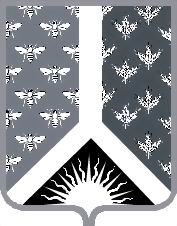 СОВЕТ НАРОДНЫХ ДЕПУТАТОВ НОВОКУЗНЕЦКОГО МУНИЦИПАЛЬНОГО РАЙОНАР Е Ш Е Н И Е от 13 мая 2021 г. № 184-МНПАО назначении публичных слушаний по проекту решения Совета народных депутатов Новокузнецкого муниципального района «Об утверждении отчёта об исполнении бюджета Новокузнецкого муниципального района за 2020 год»Принято Советом народных депутатовНовокузнецкого муниципального района 13 мая 2021 г.1. Для обсуждения проекта решения Совета народных депутатов Новокузнецкого муниципального района «Об утверждении отчёта об исполнении бюджета Новокузнецкого муниципального района за 2020 год» с участием жителей Новокузнецкого муниципального района назначить публичные слушания.	Инициатор проведения публичных слушаний – Совет народных депутатов Новокузнецкого муниципального района.	Вопрос публичных слушаний - проект решения Совета народных депутатов Новокузнецкого муниципального района «Об утверждении отчёта об исполнении бюджета Новокузнецкого муниципального района за 2020 год».	Дата проведения публичных слушаний – 27 мая 2021 г.	Место проведения публичных слушаний – г. Новокузнецк, ул. Сеченова, 25, большой зал.	Время начала публичных слушаний – 13.00 часов.	2. Учет предложений по проекту решения Совета народных депутатов Новокузнецкого муниципального района «Об утверждении отчёта об исполнении бюджета Новокузнецкого муниципального района за 2020 год» осуществляет Совет народных депутатов Новокузнецкого муниципального района. 	Предложения по проекту решения Совета народных депутатов Новокузнецкого муниципального района «Об утверждении отчёта об исполнении бюджета Новокузнецкого муниципального района за 2020 год» могут направляться в срок до 13.00 часов 27 мая 2021 г. по адресу: . Новокузнецк, ул. Сеченова, 25, каб. 319, e-mail: sndnvkz@mail.ru.3. Опубликовать настоящее Решение одновременно с проектом решения Совета народных депутатов Новокузнецкого муниципального района «Об утверждении отчёта об исполнении бюджета Новокузнецкого муниципального района за 2020 год» в Новокузнецкой районной газете «Сельские вести». 4. Настоящее Решение вступает в силу со дня, следующего за днем его официального опубликования.Председатель Совета народных депутатов Новокузнецкого муниципального района                                                                             Е.В. ЗеленскаяГлава Новокузнецкого муниципального района                                                                              А.В. Шарнин